                   LYŽAŘSKÁ ŠKOLIČKA PRO NEJMENŠÍ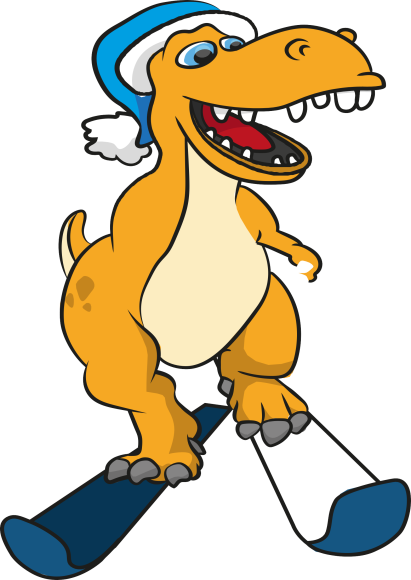 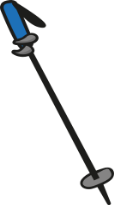 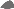 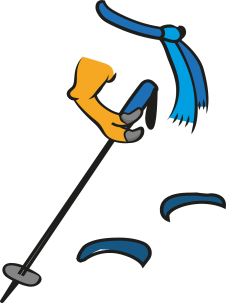 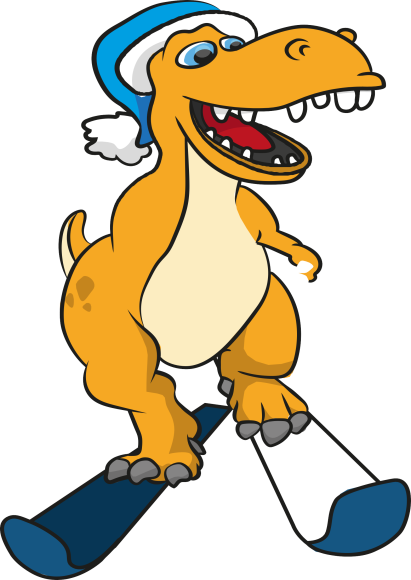 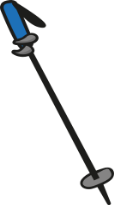 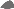 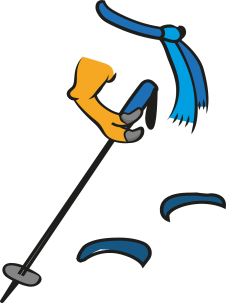                 (informace pro rodiče)                                     Kurzy pro děti Skalka, z.ú., 28. Října 2092/216 OV – Mariánské Hory                             IČO: 03474771Milí rodiče,jsme rádi, že jste si vybrali naši lyžařskou školičku pro nejmenší a přihlásili k nám své děti. Kurz je určen pouze pro začátečníky ve věku 3 – 5 let. Aby teď vše proběhlo k Vaší spokojenosti, pročtěte si prosím informace a v případě dotazu se na nás můžete obrátit.CENA KURZU:   1 800,- KčCENA ZAHRNUJE:5 x 60 minut lyžováníKvalifikovaného instruktora s licencíSkipassÚrazové pojištění - V případě úrazu prosím kontaktujte koordinátorku kurzu Renátu Pyšnovou, DiS. – 739 234 952(Pojišťovna bude požadovat: osobní data zraněného, údaje o vzniku úrazu a lékařskou zprávu)PLATBA:Přihlášení probíhá pouze online, přes internetové stránky http://kurzy.skalkaostrava.com             v záložce ZIMANejdřív je nutná registrace rodiče nebo zákonného zástupceRegistrace dítěte  –  je potřeba vyplnit požadované údaje Vybrat požadovaný kurz a vyplnit potřebné údaje  Registrace stačí provést jednou, příště již není potřeba. Registrace je závazná a kurz je splatný 14 dní od data přihlášení. Nejpozději však 2 dny před začátkem kurzu.Do emailu přijde faktura, kde budou uvedeny platební údajePlatbu provedou zákonní zástupci dětí bankovním převodem:  č.ú. 7652992/0800Variabilní symbol: nachází se na faktuřeZpráva pro příjemce: jméno dítěte1 800,- Kč cena kurzu    750,- Kč cena půjčovného za kompletní lyžařské vybavení/kurz      80,- Kč pojištění stornaKurz proběhne při minimálním počtu 8 přihlášených dětí. V případě nenaplnění tohoto počtu se částka vrací v plné výši.ORGANIZACE KURZU:Místo průběhu kurzu: sportovní a lyžařský areál Skalka family park, Ostrava – Vřesina (naproti venkovnímu koupališti ve Vřesině)Dopravní spojení: tramvají na konečnou zastávku Vřesinská, poté přestup na tramvaj č. 5, jedna zastávka a 10 min. pěšky přes cestu. ( o víkendu Skibusem až do areálu)Scházet se budeme vždy půl hodiny před zahájením kurzu v prostorách dětského koutkuPřed zahájením kurzu děti obdrží rozlišovací vesty a probíhá příprava na lyžováníVýuka se zahajuje rozcvičkou s naším maskotem SkaláčkemV uvedených časech vybraného kurzu proběhne výuka lyžováníVýuka probíhá 60 minut včetně zábavy a herDěti budou rozděleny do skupin (max. 2 – 3 děti na instruktora)Respektujeme kamarádské vztahy dětí a bereme na ně zřetelVýuka probíhá především hravou formouZákladní prvky výuky:Seznámení s lyžemiPřípravná cvičení na rovnováhu a stabilituBudeme se učit padat, převracet se a samozřejmě vstávatZkusíme si regulaci jízdy, zastavení a změny směruPŘíPRAVA NA KURZ:Oblečte děti přiměřeně aktuálnímu počasí (nezapomeňte na kuklu pod přilbu)Prosíme o označení vlastního lyžařského vybavení jménem dítěteLyže doporučujeme nechat seřídit (hole nebudou potřebovat, popř. zapůjčíme)Nedílnou součástí tohoto kurzu bude motivace. Své děti podporujte, povzbuzujte a chvalteZRUŠENÍ ÚČASTI NA KURZU:Pro případ zrušení kurzu ze strany účastníka platí storno poplatky:Déle než 8 dní před začátkem kurzu –  30 % ceny1 – 7 dní před zahájením kurzu          -  50 % cenyPři nástupu na kurz                             - 100 % cenyMožnost připojištění storna:  80,- Kč/ kurzV případě nemoci nebo závažných událostí v rodině vyplácí pojišťovna 80 % storno poplatku. Pojištění se nevztahuje na neomluvenou neúčast z jiných důvodů.V případě, že si pojištění nesjednáte, platí storno podmínky viz. výše.Prosíme o včasné oznámení neúčasti dítěte na kurzu. Většina služeb je nasmlouvaná a i při neúčasti dítěte nám vznikají náklady, které se musí uhradit. Děkujeme za pochopení.V případě zrušení výuky ze strany Kurzů pro děti Skalka z důvodů nedosažení kapacity, nepříznivých sněhových podmínek nebo extrémně nízkých teplot nevhodných pro výuku, Vám nabídneme po dohodě jiný termín nebo vrátíme částku v plné výši. V případě vhodných sněhových podmínek lyžujeme za jakéhokoliv počasí.RODIČE NA KURZU:Prosíme rodiče, aby sledovali výuku z povzdálí.Prosíme, nezasahujte do výuky a nechoďte do dětského skiparku ani na sjezdovku z důvodu bezpečnosti a narušování pozornosti dětí věnovanou výuce.Dovolujeme si Vás pozvat do restaurace nebo bistra na příjemné posezení v teple, u kávy nebo na něco dobrého k jídlu.UKONČENÍ KURZU:Poslední den kurzu proběhne ukázka všeho, co se děti naučily a každé z nich bude odměněno. Vše proběhne v karnevalovém stylu, takže zkuste dětem vymyslet masku, v které se dá také lyžovat VÝUKA LYŽOVÁNÍ PO UKONČENÍ KURZU:I po skončení kurzu můžou Vaše děti pokračovat v lyžování pod vedením instruktorů formou individuální výuky.V případě zájmu je nutná elektronická registrace na kontaktech uvedených níže.KDO SE STARÁ O VAŠE DĚTI?Koordinátoři kurzu: Renáta Pyšnová, DiS., Mgr. Barbora Kalíšková, Mgr. Martina VyplelováGarant kvality výuky: Mgr. Barbora KalíškováTým kvalifikovaných instruktorů s licencíKONTAKT:Renáta Pyšnová, DiS.Tel. 739 234 952Email: pysnova@skalkaostrava.comwww.kurzy.skalkaostrava.comwww.skalkaostrava.comFB: https://www.facebook.com/skalka.ostravaTěšíme se na Vaše dětiTým Skalka